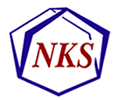 NKS Foredrag / Årsmøte”Antibiotikaresistens”Dr. Iren Høyland Löhr, forsker ved SUS.Sted: UiS, rom E541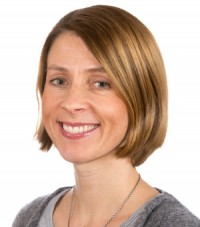 Tid: 8. feb kl. 18.30Etter foredraget vil det bli avholdtÅrsmøte for NKS Rogaland avdeling.(Kandidater til styret vil være kontaktet på forhånd) Vel møtt!Under møtet blir det enkel servering